Name of ResourceResource Provided ByURLDyslexia Awareness Modulemodule (40mins.) VDOE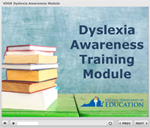 http://www.doe.virginia.gov/special_ed/disabilities/learning_disability/dyslexia.shtmlSpecific Learning Disability Supplementary Guide on Dyslexia:  Frequently Asked QuestionsbookletVDOE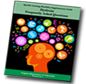 http://www.doe.virginia.gov/special_ed/disabilities/learning_disability/dyslexia.shtmlUnderstanding Dyslexia:  What are the effects of dyslexia?Webpage/InfographicNational Center on Improving Literacyhttps://improvingliteracy.org/brief/understanding-dyslexia-what-are-effects-dyslexiaDyslexia Resources RoadmapwebpageNational Center on Improving Literacyhttps://improvingliteracy.org/article/dyslexia-awareness-month-oct-2020Dyslexia Basics: Fact SheetdocumentInternational Dyslexia Associationhttps://dyslexi  aida.org/dyslexia-basics/Dyslexia:  Frequently Asked QuestionswebpageInternational Dyslexia Associationhttps://dyslexiaida.org/frequently-asked-questions-2/Myths vs. Facts infographicNational Center on Improving Literacyhttps://improvingliteracy.org/sites/improvingliteracy2.uoregon.edu/files/briefs/understanding-dyslexia-myths-vs-fact.pdfIDA Fact Sheets on DyslexiadocumentInternational Dyslexia Associationhttps://dyslexiaida.org/fact-sheets/Dyslexia Handbook: What Every Family Should KnowhandbookInternational Dyslexia Association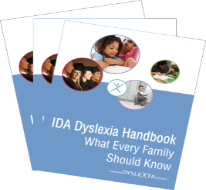 https://dyslexiaida.org/ida-dyslexia-handbook/Dyslexia in the Classroom:  What Every Teacher Needs to KnowhandbookInternational Dyslexia Association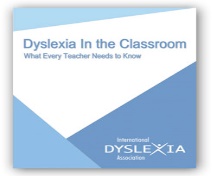 https://dyslexiaida.org/dyslexia-in-the-classroom/Dyslexia ToolkithandbookNational Center for Learning Disabilities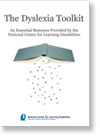 https://www.readingrockets.org/sites/default/files/DyslexiaToolkit.pdfWhat Does Good Instruction Look Like for Students with Dyslexia:  A Systems and Classroom View                     Webinar 1 hourCORE Professional Learning Webinarshttps://www.corelearn.com/free-webinar-what-does-good-instruction-look-like-for-students-with-dyslexia-a-systems-and-classroom-view/